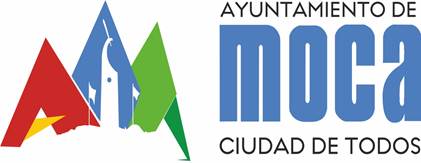 PRESUPUESTO PARTICIPATIVO MUNICIPAL (PPM)Cabildo Abierto o Asamblea Municipal/DelegadosMartes 12 de marzo de 2019 - Hora: 5:00 p.m. - Lugar: Sala Capitular. Asistencia Nombre de Agrupación/InstituciónSector/BarrioFirma 12345678910